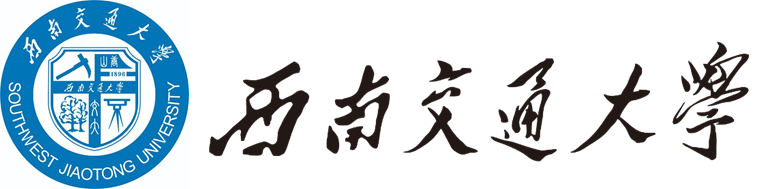 博 士 后 申 请 表西南交通大学博士后管理办公室 制表申请人姓名：所在二级单位：（即合作导师所在学院）所在流动站：二级学科：（即流动站下属二级学科）合作导师：拟进站时间：  年  月填表日期：  年  月  日姓 名姓 名姓 名性 别出生年月照片籍 贯籍 贯籍 贯民 族政治面貌照片主要研究领域或方向主要研究领域或方向主要研究领域或方向专业技术职务（即职称，没有则填无）（即职称，没有则填无）照片身份证号码身份证号码身份证号码学习或工作单位照片联系电话联系电话联系电话e-mail通信地址通信地址通信地址邮政编码申请人主要学习工作经历起止年月起止年月起止年月起止年月所在学习或工作单位所在学习或工作单位所在学习或工作单位所在学习或工作单位研究工作研究工作职务职称职务职称申请人主要学习工作经历2015.09-2019.062015.09-2019.062015.09-2019.062015.09-2019.06西南交通大学西南交通大学西南交通大学西南交通大学本科本科无无申请人主要学习工作经历硕士研究生硕士研究生无无申请人主要学习工作经历博士研究生博士研究生无无申请人主要学习工作经历***大学***大学***大学***大学讲师讲师申请人主要学习工作经历申请人主要学习工作经历申请人获得博士学位的单位申请人获得博士学位的单位申请人获得博士学位的单位申请人获得博士学位的单位一级学科获学位时间申请人博士论文情况申请人博士论文情况博士学位论文题目博士学位论文题目指导教师申请人博士论文情况申请人博士论文情况（目录和摘要）（目录和摘要）（目录和摘要）（目录和摘要）（目录和摘要）（目录和摘要）（目录和摘要）（目录和摘要）（目录和摘要）（目录和摘要）（目录和摘要）代表性成果代表性成果代表性成果代表性成果代表性成果1.代表性论文情况 (仅填写以第一作者或通讯作者发表论文)1.代表性论文情况 (仅填写以第一作者或通讯作者发表论文)1.代表性论文情况 (仅填写以第一作者或通讯作者发表论文)1.代表性论文情况 (仅填写以第一作者或通讯作者发表论文)1.代表性论文情况 (仅填写以第一作者或通讯作者发表论文)序号作者信息（本人加粗，第一作者加下划线，通讯作者加*）论文题目期刊与出版信息（名称，发表年月、卷期号、页码）期刊分级（JCR？区、学校期刊目录分级）1（无需填满，多余行可自行删除，但应保保持在一页）234562.承担科研项目情况 (仅填写省部级以上项目)2.承担科研项目情况 (仅填写省部级以上项目)2.承担科研项目情况 (仅填写省部级以上项目)2.承担科研项目情况 (仅填写省部级以上项目)2.承担科研项目情况 (仅填写省部级以上项目)2.承担科研项目情况 (仅填写省部级以上项目)2.承担科研项目情况 (仅填写省部级以上项目)序号起止时间项目名称项目分类项目级别项目经费（万元）本人排序/总人数3.获奖情况(仅填写排名前6的奖项)3.获奖情况(仅填写排名前6的奖项)3.获奖情况(仅填写排名前6的奖项)3.获奖情况(仅填写排名前6的奖项)3.获奖情况(仅填写排名前6的奖项)3.获奖情况(仅填写排名前6的奖项)3.获奖情况(仅填写排名前6的奖项)序号奖励项目名称奖励名称等级授奖单位奖励年度本人排序/总人数454.授权专利情况（仅填写第一完成人的专利）4.授权专利情况（仅填写第一完成人的专利）4.授权专利情况（仅填写第一完成人的专利）4.授权专利情况（仅填写第一完成人的专利）4.授权专利情况（仅填写第一完成人的专利）序号专利名称专利类别及授权国专利号专利授权日1----23455其他学术业绩5其他学术业绩5其他学术业绩5其他学术业绩5其他学术业绩博士后研究工作计划研究计划题目博士后研究工作计划科研项目： ①[选题依据]  国内外相关研究的学术史梳理及研究动态（略写）；本科研项目相对于已有研究的独到学术价值和应用价值等，特别是相对于同类科研项目的新进展。②[研究内容]  科研项目研究对象、框架思路、重点难点、主要目标、研究计划及其可行性等。（框架思路要列出研究提纲或目录）③[创新之处]  在学术思想、学术观点、研究方法等方面的特色和创新。④[预期成果]  成果形式、使用去向及预期社会效益等。（略写）（2）预期目标：（须不低于岗位任务书约定任务）（3）进度：科研项目： ①[选题依据]  国内外相关研究的学术史梳理及研究动态（略写）；本科研项目相对于已有研究的独到学术价值和应用价值等，特别是相对于同类科研项目的新进展。②[研究内容]  科研项目研究对象、框架思路、重点难点、主要目标、研究计划及其可行性等。（框架思路要列出研究提纲或目录）③[创新之处]  在学术思想、学术观点、研究方法等方面的特色和创新。④[预期成果]  成果形式、使用去向及预期社会效益等。（略写）（2）预期目标：（须不低于岗位任务书约定任务）（3）进度：合作导师意见已对申请人学术能力等考察，通过，同意招收。合作导师签字：                                               年    月    日招收单位意见（招收单位为合作导师所在二级单位，若合作导师为双肩挑，则按其主岗所在二级单位）招收单位意见经审核：1.申请人政治审查合格；2.学术水平等符合招收条件。同意招收。负责人签字：所在二级单位（盖章）                                              年    月    日流动站意见（对申请人学术水平、科研工作能力等方面的考核意见，并说明是否符合招收条件）经审核，申请人学术水平等符合招收条件，同意招收。负责人签字：招收流动站(盖章)年    月    日博士后管理办公室意见（对《西南交通大学博士后科研工作协议书》中的科研工作任务进行审核）同意招收负责人签字：学校博士后管理办公室(盖 章)年    月    日